INDICAÇÃO N.º 1708/2019Ementa: Manutenção no poste de energia da Alameda Carlos de Carvalho Vieira Braga.Exma. Senhora Presidente.Justificativa:Tendo em vista a situação de perigo que o poste de energia elétrica tem colocado as pessoas que passam pela Alameda Carlos de Carvalho Vieira Braga, no bairro Chácaras Alpinas, a Vereadora Mônica Morandi requer nos termos do art. 127 do regimento interno, que seja encaminhada ao Exmo. Prefeito Municipal a seguinte indicação:	Determinar ao departamento competente a manutenção urgente no poste de energia elétrica na localidade acima mencionada.  Valinhos, 20 de maio de 2019.____________________Mônica MorandiVereadoraFotos anexas.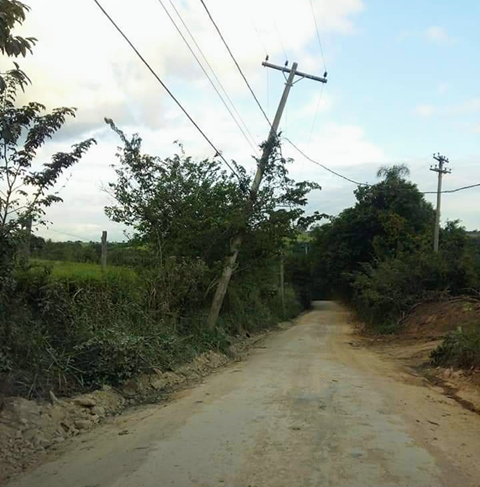 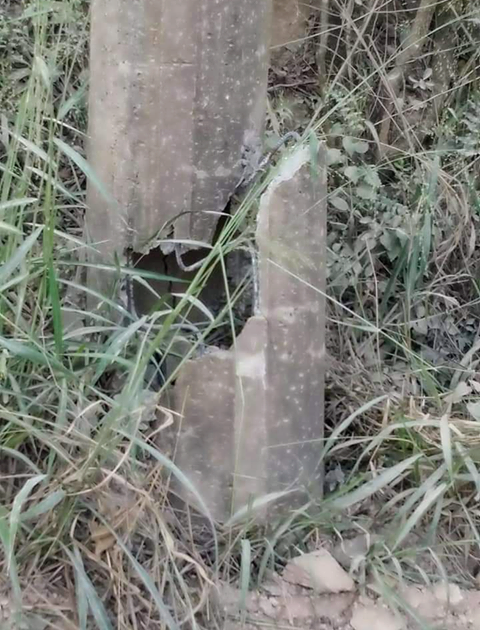 